Supplementary MaterialTranscriptomics Identifies Modules of Differentially Expressed Genes and Novel Cyclotides in Viola pubescensAnne L. Sternberger, Megan J. Bowman, Colin P.S. Kruse, Kevin L. Childs, Harvey E. Ballard, and Sarah E. Wyatt** Correspondence: Dr. Sarah Wyatt: wyatts@ohio.edu Supplementary Figures and TablesSupplementary FiguresSupplementary Figure 1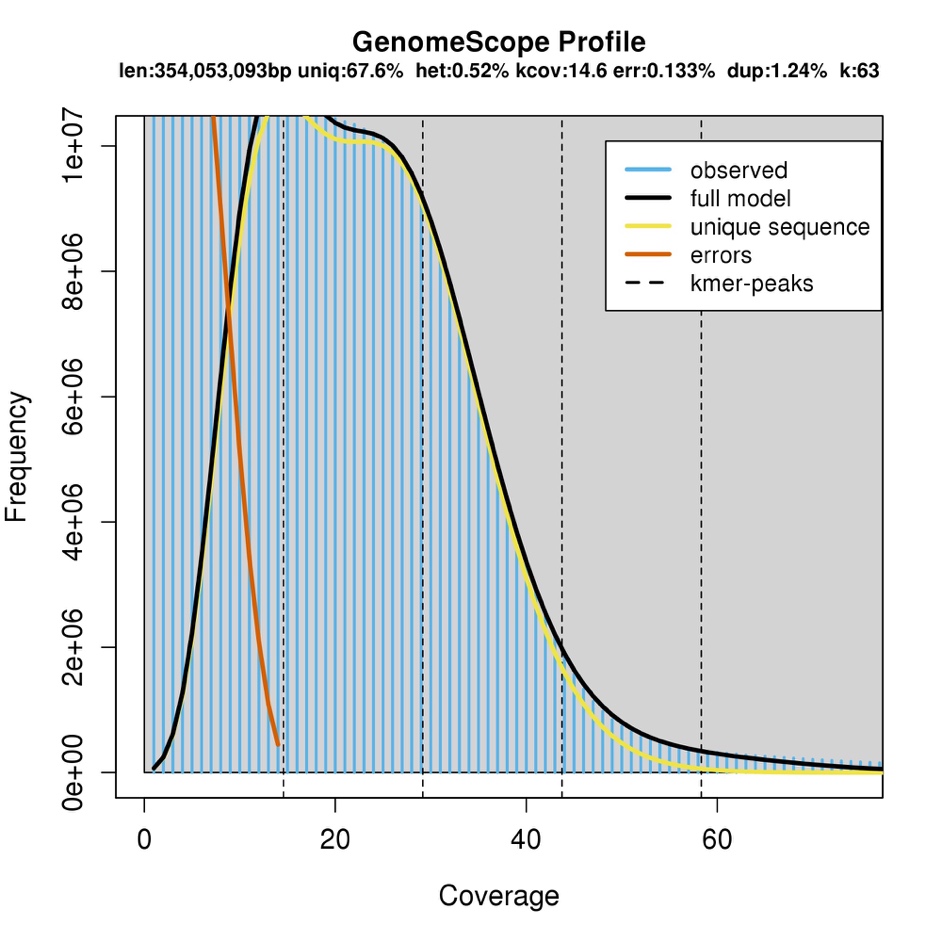 Figure S1. Estimation of total genome length (len), unique reads (uniq), heterozygosity (het), coverage for heterozygous bases (kcov), read error rate (err), and average rate of read duplications (dup) through GenomeScope (Vurture et al., 2017) using a Jellyfish (Marçais and Kingsford, 2011) k-mer distribution approach and a k-mer size (k) of 63.Supplementary Figure 2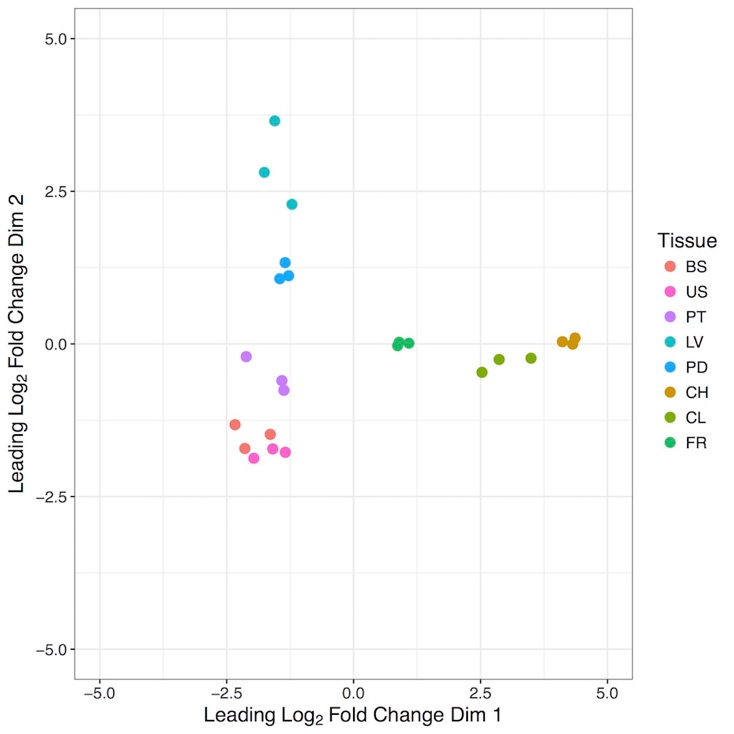 Figure S2. Analysis of variation in gene expression across eight Viola pubescens tissues through principal component analysis (PCA) of log2CPM values for each tissue replicate. Expression values from 7,815 predicted genes were included in the PCA. BS=basal stem, US=upper stem, PT=petiole, LV=leaf , PD=peduncle, CH=chasmogamous flower, CL=cleistogamous flower, FR=fruit.Supplementary Figure 3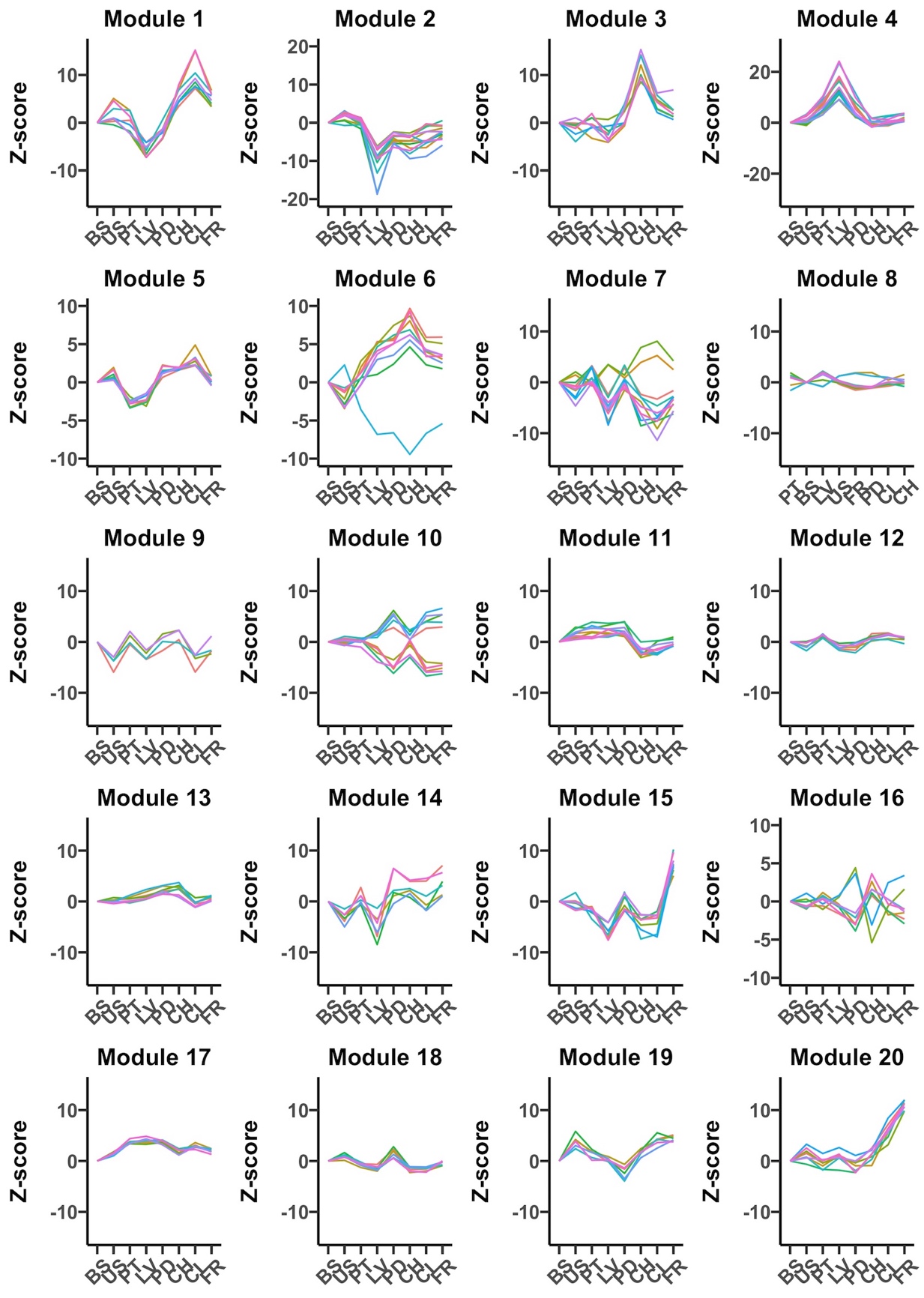 Figure S3. Trend plots of normalized gene expression values (z-scores) for the hub genes in each of 20 co-expression modules identified through weighted gene co-expression analyses on 7,815 V. pubescens genes (CPM  40 in  3 samples). BS = basal stem, US = upper stem, PT = petiole, LV = leaf, CH = chasmogamous, CL = cleistogamous, FR = fruit.Supplementary Figure 4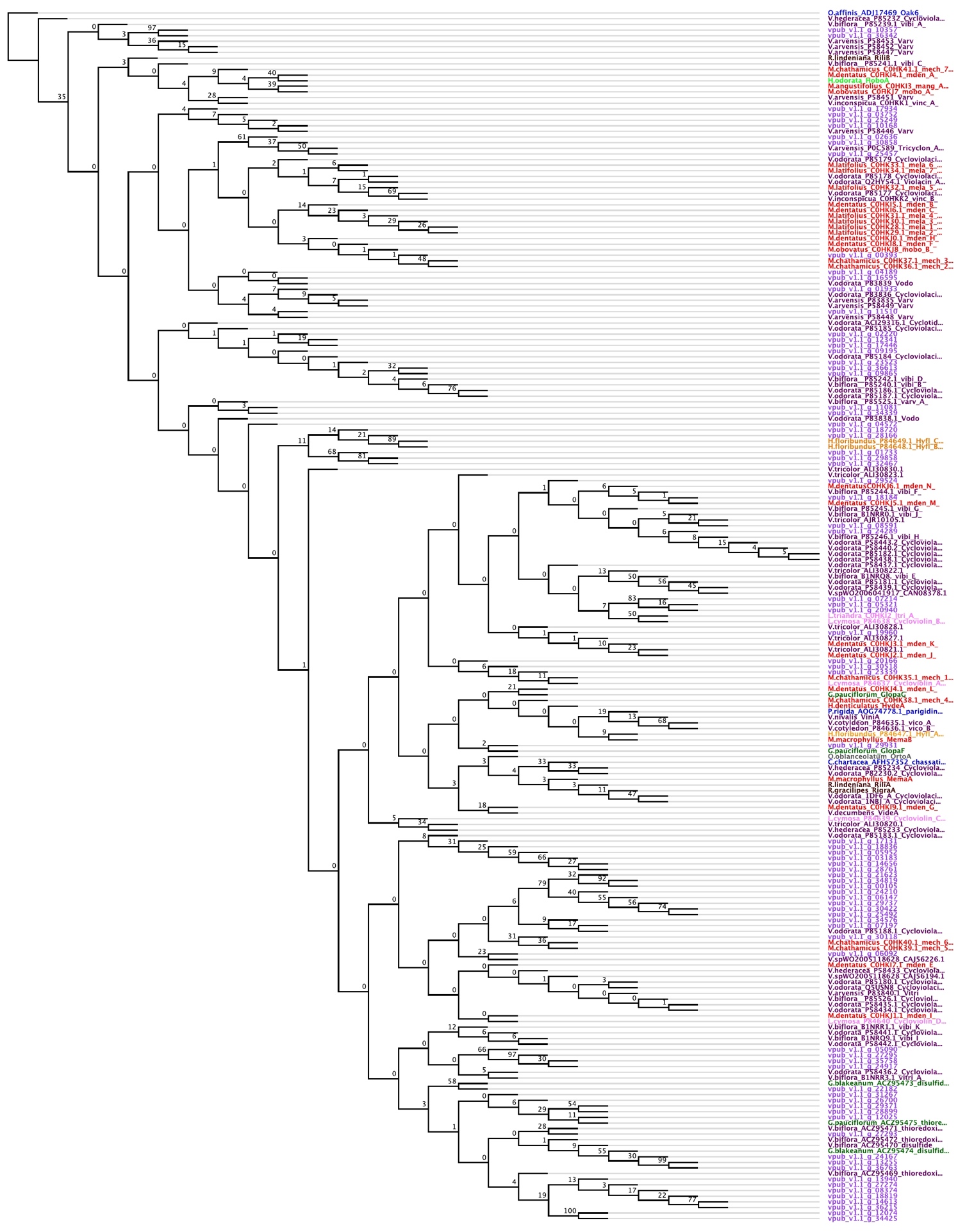 Figure S4: Maximum-likelihood protein cladogram containing 215 cyclotide sequences from eight Violaceae genera, including 27 diverse violet species, as well as three Rubiaceae genera/species used as cladogram outgroups. The cladogram was generated through PhyML using the VT amino acid substitution model, estimated portions of invariable sites, estimated Γ-distribution shape parameter, eight substitution rate categories, estimated amino acid frequencies, 100 bootstrap replicates, and the best of nearest neighbor interchange (NNI) and subtree pruning and regrafting (SPR). The cladogram was visualized and color-coded in Geneious with different colors representing each genera (color key listed in Table S1). Branches represent bootstrap support and are not proportional to amino acid changes.Supplementary TablesTable S1Table S1. Species names and corresponding NCBI accession numbers of nine, publicly available Viola transcriptomes.Table S2Table S2. Estimations of V. pubescens genome heterozygosity, haploid length, repeat length, unique reads length, model fit, and read error rate generated through GenomeScope (Vurture et al., 2017) using a k-mer distribution approach via Jellyfish (Marçais and Kingsford, 2011). K-mer sizes 17, 31, 49, 63, and 79 were tested and 63 was selected based on model fit. Table S3Table S3. Species with published cyclotide sequences used as queries for in silico identification of cyclotide sequences in the V. pubescens genome and phylogenetic analysis through PhyML.Table S4Table S4. ABySS output comparing V. pubescens genome assemblies comprised of all four sequenced libraries vs. only two superior libraries that passed FastQC. K-mer sizes 69, 79, and 89 were tested, and a k-mer of 79 was selected for the final assembly.SpeciesNCBI AccessionViola acuminataGFWD00000000Viola albidaGFWC00000000Viola baoshanensis PRJNA268667Viola canadensisERX2099460Viola mandshuricaGFWG00000000Viola orientalisGFXR00000000Viola tricolorERX2099459Viola uliginosaPRJNA257024Viola verecundaGFWF00000000k17k31k49k63k79Heterozygosity (%)0.690.630.540.520.64Genome haploid length (bp)326,879,345350,122,653350,914,765353,790,935361,718,559Genome repeat length (bp)192,410,454151,066,652121,846,052114,746,721120,826,214Genome unique length (bp)134,468,891199,056,001229,068,713239,044,214240,892,345Model fit (%)86.0990.7393.8995.7092.96Read error rate (%)0.140.150.140.130.10GenusSpeciesGenBank Accessions or PublicationColor in Fig. S3*ChassaliachartaceaAFH57352BlueGloeospermumblakeanumACZ95473, ACZ95474GreenGloeospermum pauciflorumGlopa F and Glopa G in Burman et al. (2015), ACZ95475GreenHybanthusdenticulatusHyde A in Burman et al., 2015OrangeHybanthusfloribundusP84647, P84648, P84649OrangeHymenantheraoborataHobo A in Burman et al. (2015)Light greenLeoniacymosaP84637, P84638, P84639, P84640PinkLeoniatriandraC0HKI2PinkMelicytusangustifoliusC0HKI3RedMelicytuschathamicusC0HK35, C0HK36, C0HK37, C0HK38, C0HK39, C0HK40, C0HK41RedMelicytusdentatusC0HKJ0, C0HKJ1, C0HKJ2, C0HKJ3, C0HKJ4, C0HKJ5, C0HKJ6, C0HKI4, C0HKI5, C0HKI6, C0HKI7, C0HKI8, C0HKI9RedMelicytuslatifoliusC0HK28, C0HK29, C0HK30, C0HK31, C0HK32, C0HK33, C0HK34RedMelicytusmacrophyllusMema A and Mema B in Burman et al. (2015)RedMelicytusobovatusC0HKJ7, C0HKJ8Red*OldenlandiaaffinisADJ17469BlueOrthionoblanceolatumOrto A in Burman et al., 2015Gray*PalicourearigidaAOG74778BlueRinoreagracilipesRigra A in Burman et al., 2015BlackRinorealindenianaRili A and Rili B in Burman et al., 2015BlackViolaarvensisP0C589, P58446, P58447, P58448, P58449, P58451, P58452, P58453, P83835, P83840BrownViolabifloraACZ95469, ACZ95470, ACZ95471, ACZ95472, B1NRQ8, B1NRQ9, B1NRR0, B1NRR1, B1NRR3, P85239, P85240, P85241, P85242, P85244, P85245, P85246, P85525, P85526BrownViolacotyledonP84635, P84636BrownVioladecumbensVide A in Burman et al., 2015BrownViolahederaceaP58433, P85232, P85233, P85234BrownViolainconspicuaC0HKK1, C0HKK2BrownViolanivalisVini A in Burman et al. (2015)BrownViolaodorata1DF6_A, 1NBJ_A, ACI29316, P58434, P58435, P58436, P58437, P58438, P58439, P58440, P58441, P58442, P58443, P82230, P83836, P83838, P83839, P85177, P85178, P85179, P85180, P85181, P85182, P85183, P85184, P85185, P85186, P85187, P85188, Q2HY54, Q5USN8BrownViolapubescensGene IDs and expression data are listed in Supplementary Data Sheet 2PurpleViolasp. WO2005118628CAJ56194, CAJ56226BrownViolasp. WO2006041917CAN08378BrownViolatricolorAJR10105, ALI30820, ALI30821, ALI30822, ALI30823, ALI30827, ALI30828, ALI30830Brown* denote Rubiaceae species used as outgroups in phylogenetic analyses* denote Rubiaceae species used as outgroups in phylogenetic analyses* denote Rubiaceae species used as outgroups in phylogenetic analyses* denote Rubiaceae species used as outgroups in phylogenetic analysesAll Four Libraries (>500 bp)All Four Libraries (>500 bp)All Four Libraries (>500 bp)Two Libraries (>500 bp)Two Libraries (>500 bp)Two Libraries (>500 bp)k69k79k89k69k79k89# of scaffolds146,872163,177168,108143,732157,722163,792Total size of scaffolds (bp)268,989,943314,048,987346,081,115273,924,499318,370,682312,927,578Longest scaffold (bp)58,07766,21966,23972,29086,68561,315Number of scaffolds >1kb71,09181,67689,40270,81480,88587,740Number of scaffolds > 10kb2,8103,5554,1953,2013,9922,956Number of scaffolds > 100kb000000N50 length (bp)2,9713,2093,5193,1963,5002,980Average length of breaks (>25 Ns) between contigs in scaffold464644464546Scaffold %N0.140.080.030.120.060.03% in scaffolded contigs5.73.81.55.43.21.6